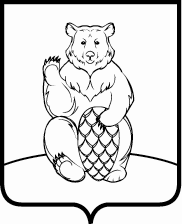 СОВЕТ ДЕПУТАТОВПОСЕЛЕНИЯ МИХАЙЛОВО-ЯРЦЕВСКОЕ В ГОРОДЕ МОСКВЕР Е Ш Е Н И Е 21 сентября 2017							                                № 3/10О проекте решения Совета депутатов поселения Михайлово-Ярцевское               «О внесении изменений в Устав поселения Михайлово-Ярцевское»В целях приведения Устава поселения Михайлово-Ярцевское в соответствие с Федеральными законами от 06.10.2003г. №131-ФЗ «Об общих принципах организации местного самоуправления в Российской Федерации» законом города Москвы от 06.11.2002г. №56 «Об организации местного самоуправления в городе Москве», законом города Москвы от 28.12.2016  №55 «О внесении изменений в отдельные законы города Москвы», Совет депутатов поселения Михайлово-ЯрцевскоеРЕШИЛ:1. Принять за основу проект решения Совета депутатов поселения Михайлово-Ярцевское «О внесении изменений в Устав поселения Михайлово-Ярцевское» (далее – проект решения) (приложение 1).2. Опубликовать настоящее решение в бюллетене «Московский муниципальный вестник» и разместить на официальном сайте Администрации поселения Михайлово-Ярцевское в информационно-телекоммуникационной сети Интернет.3. Настоящее решение вступает в силу со дня его принятия.4. Контроль за выполнением настоящего решения возложить на Главу поселения Михайлово-Ярцевское Г.К. Загорского.Глава поселения  		                          Г.К.ЗагорскийПриложение 1к решению Совета депутатов поселения Михайлово-Ярцевское от 21.09. 2017г. № 3/10 «О проекте решения Совета депутатов поселения Михайлово-Ярцевское  «О внесении изменений в Устав поселения Михайлово-Ярцевское»ПРОЕКТР Е Ш Е Н И Е____  ________ 2017г.                                                                                         № __/__О внесении изменений в Устав поселения Михайлово-Ярцевское В целях приведения Устава поселения Михайлово-Ярцевское в соответствие с Федеральными законами от 06.10.2003г. №131-ФЗ «Об общих принципах организации местного самоуправления в Российской Федерации» законом города Москвы от 06.11.2002г. №56 «Об организации местного самоуправления в городе Москве», законом города Москвы от 28.12.2016  №55 «О внесении изменений в отдельные законы города Москвы», Совет депутатов поселения Михайлово-ЯрцевскоеРЕШИЛ:1. Внести в Устав поселения Михайлово-Ярцевское следующие изменения:1) в статье 14:1.1) пункт 12 признать утратившим силу; 1.2) пункт 13 признать утратившим силу;1.3) пункт 15 признать утратившим силу;1.4) пункт 16 признать утратившим силу;1.5) пункт 17 признать утратившим силу;1.6) пункт 18 признать утратившим силу.2. Направить настоящее решение на государственную регистрацию в Главное управление Министерства юстиции Российской Федерации по Москве.3. Опубликовать настоящее решение после его государственной регистрации в бюллетене «Московский муниципальный вестник».4. Настоящее решение вступает в силу со дня его официального опубликования.5. Контроль за выполнением настоящего решения возложить на Главу поселения Михайлово-Ярцевское Г.К. Загорского.Глава поселения 					Г.К.Загорский